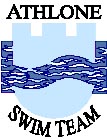 Parent in Attendance DutyIt is in the best interest of the Swimmer and a requirement by Swim Ireland to have a Parent in Attendance for all swim sessions.Role of the Parent in Attendance:The PIA schedule is distributed via WhatsApp.It is essential that a PIA is in attendance. If there is no PIA in attendance the Coach will not be permitted to proceed with the pool session.  If you are not available to attend on your scheduled PIA date, please arrange to swap day/date with a parent on the schedule.The PIA must arrive 10 minutes before the session to meet with the head coach and obtain the record book.For morning swim sessions, the PIA is requested to be at the front door to meet the coach at the following times:Tuesday/Wednesday/Friday mornings: 5:20 amSaturday morning: 5:50 am For morning swim sessions, the PIA must stand at the side door until all swimmers enter the pool. The side door will be locked at 5:50am.  If a swimmer is late - please phone Denise on 086 6089673 and the PIA will be requested to unlock the door and let the swimmer in to join the session.The PIA must document a headcount of swimmers.The PIA must document any swimmers leaving early, noting their name and time of early departure.The PIA must return the record book to the head coach before departure.Your cooperation is greatly appreciated. ASC Committee